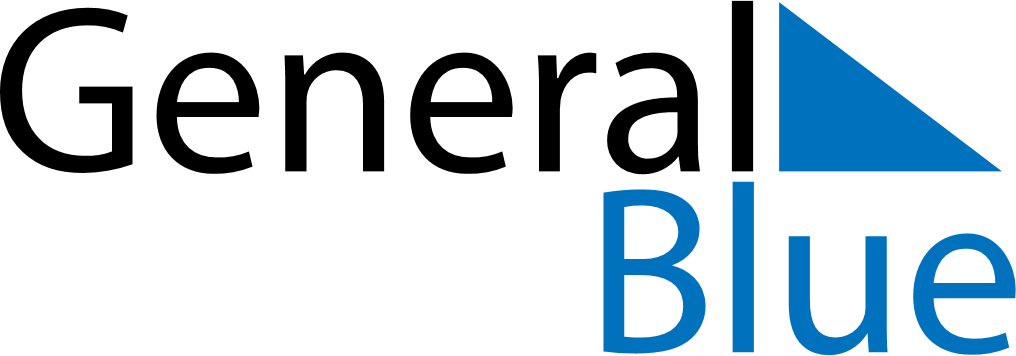 June 2028June 2028June 2028JerseyJerseyMONTUEWEDTHUFRISATSUN123456789101112131415161718Father’s Day192021222324252627282930